尊敬的先生/女士：1	继2019年11月29日电信标准化局第195号通函和2019年12月18日电信标准化局第219号通函之后，并根据第1号决议（2016年，哈马马特，修订版）第9.5节，我谨在此告知您，ITU-T第17研究组在2020年3月26日举行的全体会议上就以下ITU-T建议书草案案文做出如下决定：2	可以通过ITU-T网站在线获取已经公布的专利信息。3	已经预发布的建议书案文见ITU-T网站：http://itu.int/itu-t/recommendations/将很快提供这些建议书的预发布案文。4	国际电联将尽快出版这些已经批准的建议书。顺致敬意！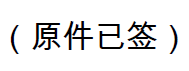 电信标准化局主任李在摄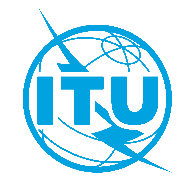 国 际 电 信 联 盟电信标准化局国 际 电 信 联 盟电信标准化局2020年4月16日，日内瓦2020年4月16日，日内瓦文号：电信标准化局第244号通函
SG17/XY电信标准化局第244号通函
SG17/XY致：-	国际电联各成员国主管部门抄送：-	ITU-T部门成员；-	ITU-T第17研究组部门准成员；-	国际电联学术成员；-	ITU-T第17研究组正副主席；-	电信发展局主任；-	无线电通信局主任致：-	国际电联各成员国主管部门抄送：-	ITU-T部门成员；-	ITU-T第17研究组部门准成员；-	国际电联学术成员；-	ITU-T第17研究组正副主席；-	电信发展局主任；-	无线电通信局主任电话：+41 22 730 6206+41 22 730 6206致：-	国际电联各成员国主管部门抄送：-	ITU-T部门成员；-	ITU-T第17研究组部门准成员；-	国际电联学术成员；-	ITU-T第17研究组正副主席；-	电信发展局主任；-	无线电通信局主任致：-	国际电联各成员国主管部门抄送：-	ITU-T部门成员；-	ITU-T第17研究组部门准成员；-	国际电联学术成员；-	ITU-T第17研究组正副主席；-	电信发展局主任；-	无线电通信局主任传真：电子邮件：+41 22 730 5853tsbsg17@itu.int+41 22 730 5853tsbsg17@itu.int致：-	国际电联各成员国主管部门抄送：-	ITU-T部门成员；-	ITU-T第17研究组部门准成员；-	国际电联学术成员；-	ITU-T第17研究组正副主席；-	电信发展局主任；-	无线电通信局主任致：-	国际电联各成员国主管部门抄送：-	ITU-T部门成员；-	ITU-T第17研究组部门准成员；-	国际电联学术成员；-	ITU-T第17研究组正副主席；-	电信发展局主任；-	无线电通信局主任事由：在ITU-T第17研究组会议（虚拟会议，2020年3月17-26日）之后，
ITU-T X.1332（X.sgsec-3）、X.1365（X.ibc-iot）、X.1372（X.itssec-2）、
X.1604（X.SRNaaS）、X.1605 (X.SRIaaS)、X.1363 (X.iotsec-3)、X.1364 (X.nb-iot)和X.1371 (X.stcv)的现状在ITU-T第17研究组会议（虚拟会议，2020年3月17-26日）之后，
ITU-T X.1332（X.sgsec-3）、X.1365（X.ibc-iot）、X.1372（X.itssec-2）、
X.1604（X.SRNaaS）、X.1605 (X.SRIaaS)、X.1363 (X.iotsec-3)、X.1364 (X.nb-iot)和X.1371 (X.stcv)的现状在ITU-T第17研究组会议（虚拟会议，2020年3月17-26日）之后，
ITU-T X.1332（X.sgsec-3）、X.1365（X.ibc-iot）、X.1372（X.itssec-2）、
X.1604（X.SRNaaS）、X.1605 (X.SRIaaS)、X.1363 (X.iotsec-3)、X.1364 (X.nb-iot)和X.1371 (X.stcv)的现状在ITU-T第17研究组会议（虚拟会议，2020年3月17-26日）之后，
ITU-T X.1332（X.sgsec-3）、X.1365（X.ibc-iot）、X.1372（X.itssec-2）、
X.1604（X.SRNaaS）、X.1605 (X.SRIaaS)、X.1363 (X.iotsec-3)、X.1364 (X.nb-iot)和X.1371 (X.stcv)的现状编号标题决定ITU-T X.1332
(X.sgsec-3)智能电网中智能计量服务的安全指南已批准，
已预发布ITU-T X.1365
(X.ibc-iot)使用基于身份的加密技术在电信网络上支持物联网服务的安全方法已批准，
已预发布ITU-T X.1372
(X.itssec-2)互联万物车辆（V2X）通信的安全指南已批准，
已预发布ITU-T X.1604
(X.SRNaaS)云计算中作为服务的网络（NaaS）的安全需求已批准，
已预发布ITU-T X.1605
(X.SRIaaS)云计算中作为服务的公共基础设施（IaaS）的安全要求已批准，
已预发布ITU-T X.1363
(X.iotsec-3)物联网（IoT）环境中处理个人身份信息（PII）的技术框架已推迟至5月的
电子化会议ITU-T X.1364
(X.nb-iot)窄带物联网的安全要求和框架已批准，
已预发布ITU-T X.1371
(X.stcv)联网车辆面临的安全威胁已推迟至5月的
电子化会议